Home LearningEnglish Today we are going to be finding rhyming words in the book that we have been reading: ‘Pirates love Underpants.’First let’s recap what the story was about: https://www.youtube.com/watch?v=Vd8_Y1bEzA8Questions to discuss: Could you hear any words on any of the pages that rhymed? Did every line in the story rhyme? Do you know what type of poem this is?Pirates Love Underpants: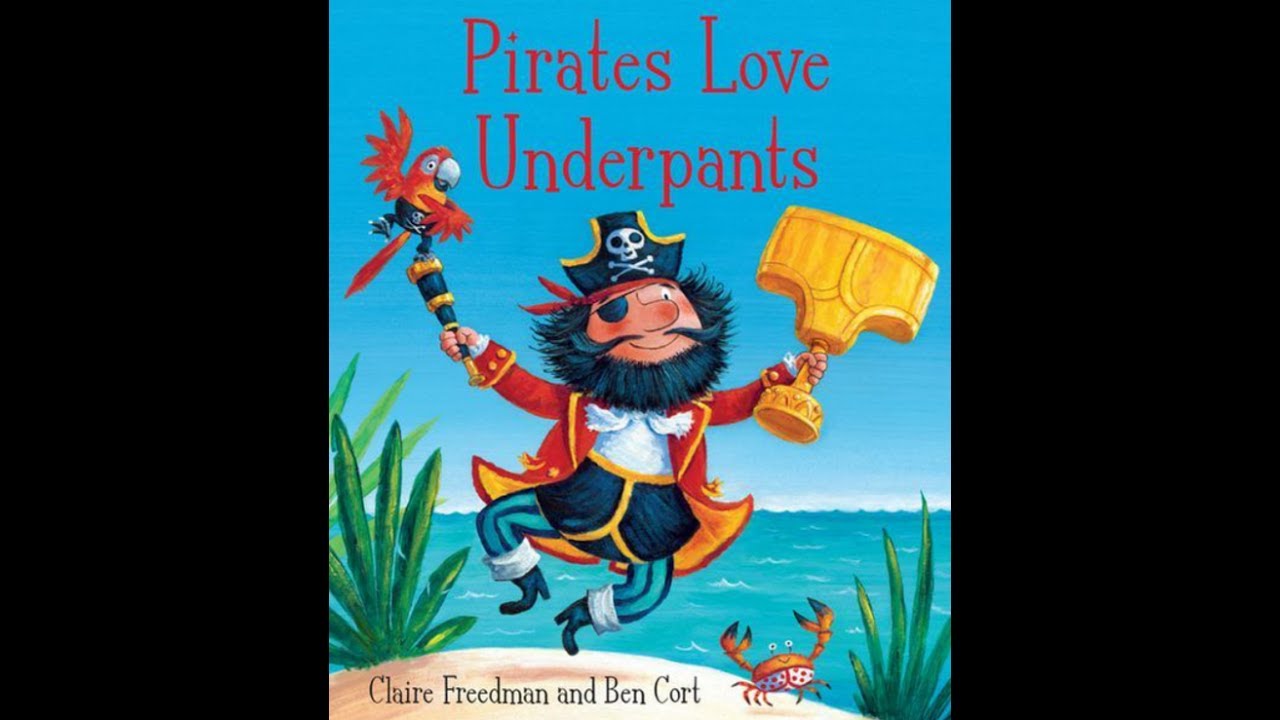 Year 1/2     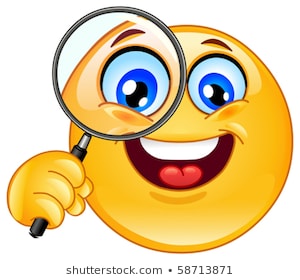 Activity 1:           Rhyming Word Search!Below, there are some verses from the story ‘Pirates Love Underpants.’Can you underline any words that rhyme? Hint: The rhyming words are at the ends of the sentences. I have done the first one for you. Verse 1:These pirates so love underpants, They’re on a special questTo find the fabled pants of gold, For the captains treasure chest.Now it is your turn – Verse 2:“Anchors aweigh!” the Captain cries, “Hoist up Black Bloomer’s Sail!Unfurl the secret treasure map, Pants pirates NEVER fail.Verse 3:Black Bloomer bobs upon the waves, The captain shouts, “Hooray!Sharks in fancy underpants, We’ve found big knickers bay!”Activity 2: We are going to have a go at writing an ‘Acrostic Poem.’ An acrostic poem is another type of poem (like a narrative poem).Please watch this video: https://www.bbc.co.uk/bitesize/topics/z4mmn39/articles/ztdvw6fThe word we will be using for our Acrostic Poem is ‘Pirate.’ When you are writing an acrostic poem, your sentence needs to start with the letter at the beginning. To begin writing your acrostic poem:Write down as many words starting with letters from the word ‘Pirate’ that link to pirates. Next, come up with some sentences using these words. Then, put your sentences together – Make sure the sentences lead onto the next. Year 1: Please write a simple sentence for each letter focusing on starting your sentence using a word that has the first letter of ‘Pirate.’Year 2: Please write sentences using adjectives to describe your sentences. P____________________________________________________I____________________________________________________R____________________________________________________A___________________________________________________T___________________________________________________E____________________________________________________